Menu à 35 eurosMise en boucheTartare de daurade au citron vert Et pomme verte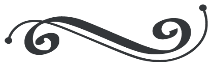 Foie gras Maison aux noisettes grilléesConfiture de poire et oignons au ratafia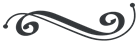 Moelleux de pintade farcie Sauce aux morillesTagliatelles aux petits légumes beurre de cibouletteSur réservation avant le 15/01/2021 pour le 22 et 23/01/2021